DM/KT/542-2/88/21/HRWOJEWÓDZTWO ŚLĄSKIEWzór powiadomienia do systemu RSOPOZIOM 3Powiadomienie o ryzyku wystąpienia przekroczenia poziomu alarmowego dla pyłu zawieszonego PM10 w powietrzuINFORMACJE O RYZYKU PRZEKROCZENIA POZIOMU ALARMOWEGOINFORMACJE O RYZYKU PRZEKROCZENIA POZIOMU ALARMOWEGOZagrożenieRyzyko wystąpienia przekroczenia poziomu alarmowego – 150 µg/m3 dla pyłu zawieszonego PM10 w powietrzu.Data wystąpienia13-14.12.2021 r.Przewidywany czas trwania ryzykaOd godz. 9.00 dnia 13.12.2021 r. do godz. 24.00 dnia 14.12.2021 r.Przyczyny Warunki meteorologiczne utrudniające rozprzestrzenianie się zanieczyszczeń w sytuacji wzmożonej emisji z sektora bytowo-komunalnego Dzień 13.12.2021 r.Na podstawie wyników pomiarów na stacjach monitoringu w dniu 13.12.2021r. i prognoz jakości powietrza na poniższych obszarach, ze względu na pył zawieszony PM10, prognozowana jest bardzo zła jakość powietrza, szczególnie w godzinach porannych, wieczornych i  nocnych.Dzień 13.12.2021 r.Na podstawie wyników pomiarów na stacjach monitoringu w dniu 13.12.2021r. i prognoz jakości powietrza na poniższych obszarach, ze względu na pył zawieszony PM10, prognozowana jest bardzo zła jakość powietrza, szczególnie w godzinach porannych, wieczornych i  nocnych.Obszar ryzyka wystąpienia przekroczenia poziomu alarmowego dla pyłu PM10Prognozowane na dzień 13.12.2021 r. przekroczenie poziomu alarmowego dla pyłu PM10 obejmuje: powiat miasto Gliwice, powiat miasto Tychy, powiat miasto Zabrze, powiat miasto Bytom, powiat miasto Piekary Śląskie, powiat miasto Ruda Śląska, powiat miasto Świętochłowice, powiat miasto Rybnik, powiat miasto Żory, powiat miasto Jastrzębie-Zdrój, powiat gliwicki, powiat tarnogórski, powiat pszczyński, powiat bielski, powiat bieruńsko-lędziński, powiat rybnicki, powiat mikołowski.Obszar ryzyka wystąpienia przekroczenia poziomu alarmowego dla pyłu PM10Prognozowane na dzień 13.12.2021 r. przekroczenie poziomu alarmowego dla pyłu PM10 obejmuje: powiat miasto Gliwice, powiat miasto Tychy, powiat miasto Zabrze, powiat miasto Bytom, powiat miasto Piekary Śląskie, powiat miasto Ruda Śląska, powiat miasto Świętochłowice, powiat miasto Rybnik, powiat miasto Żory, powiat miasto Jastrzębie-Zdrój, powiat gliwicki, powiat tarnogórski, powiat pszczyński, powiat bielski, powiat bieruńsko-lędziński, powiat rybnicki, powiat mikołowski.Ludność narażona na ryzyko wystąpienia przekroczenia poziomu alarmowego dla pyłu PM10Ludność zamieszkująca obszar, na którym w dniu 13.12.2021 r. istnieje ryzyko przekroczenia poziomu alarmowego dla pyłu PM10: 1 937 891 osób. Ludność narażona na ryzyko wystąpienia przekroczenia poziomu alarmowego dla pyłu PM10Ludność zamieszkująca obszar, na którym w dniu 13.12.2021 r. istnieje ryzyko przekroczenia poziomu alarmowego dla pyłu PM10: 1 937 891 osób. 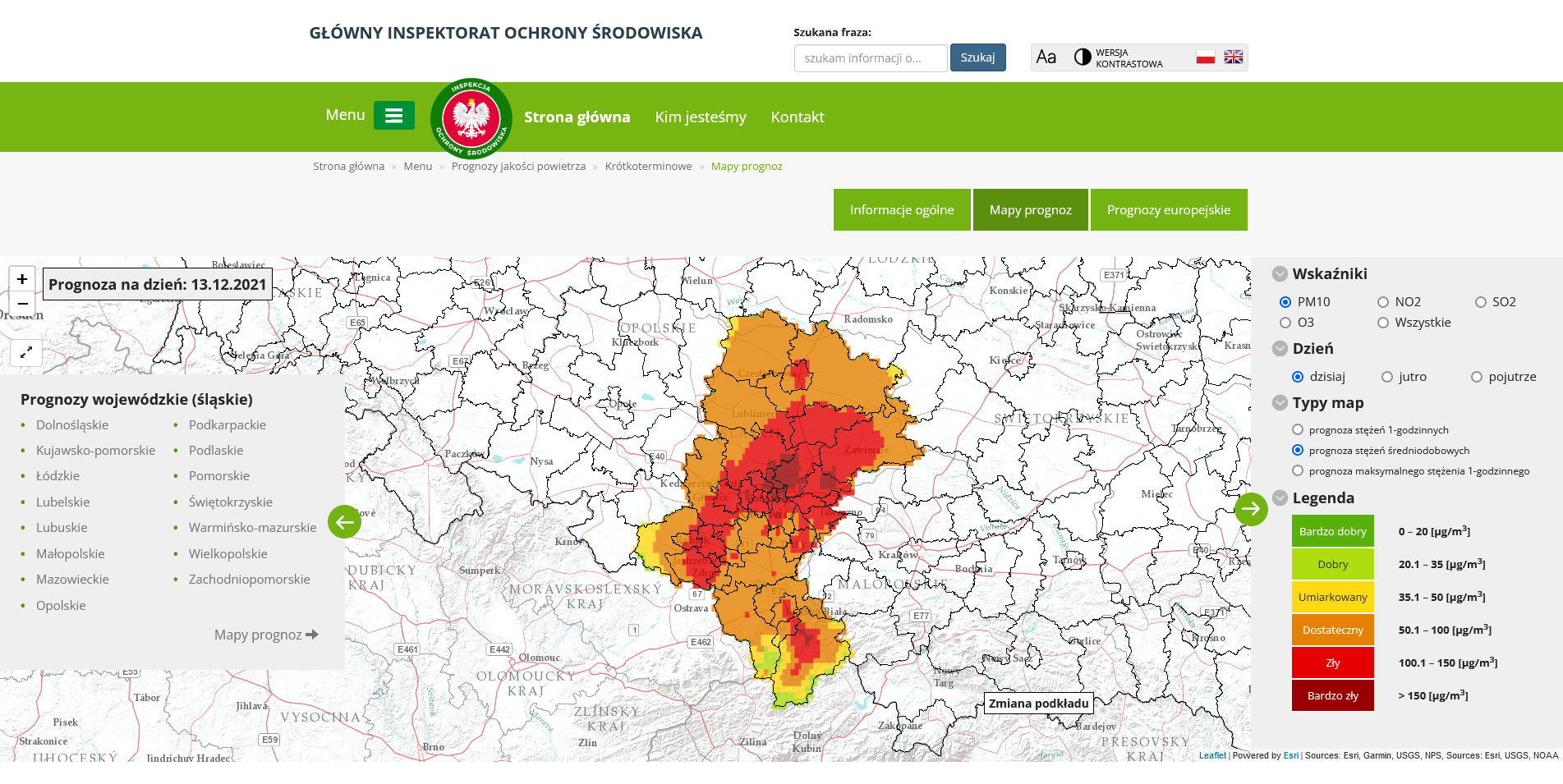 Dzień 14.12.2021 r.Na podstawie prognoz jakości powietrza na poniższych obszarach, ze względu na pył zawieszony PM10, prognozowana jest bardzo zła jakość powietrza, szczególnie 
w godzinach porannych, wieczornych i  nocnych.Obszar ryzyka wystąpienia przekroczenia poziomu alarmowego dla pyłu PM10Prognozowane na dzień 14.12.2021 r. przekroczenie poziomu alarmowego dla pyłu PM10 obejmuje: powiat miasto Częstochowa,  powiat miasto Zabrze, powiat miasto Bytom, powiat miasto Piekary Śląskie, powiat miasto Ruda Śląska, powiat miasto Świętochłowice,  powiat lubliniecki, powiat kłobucki.Ludność narażona na ryzyko wystąpienia przekroczenia poziomu alarmowego dla pyłu PM10Ludność zamieszkująca obszar, na którym w dniu 14.12.2021 r. istnieje ryzyko przekroczenia poziomu alarmowego dla pyłu PM10:  952 381 osób. 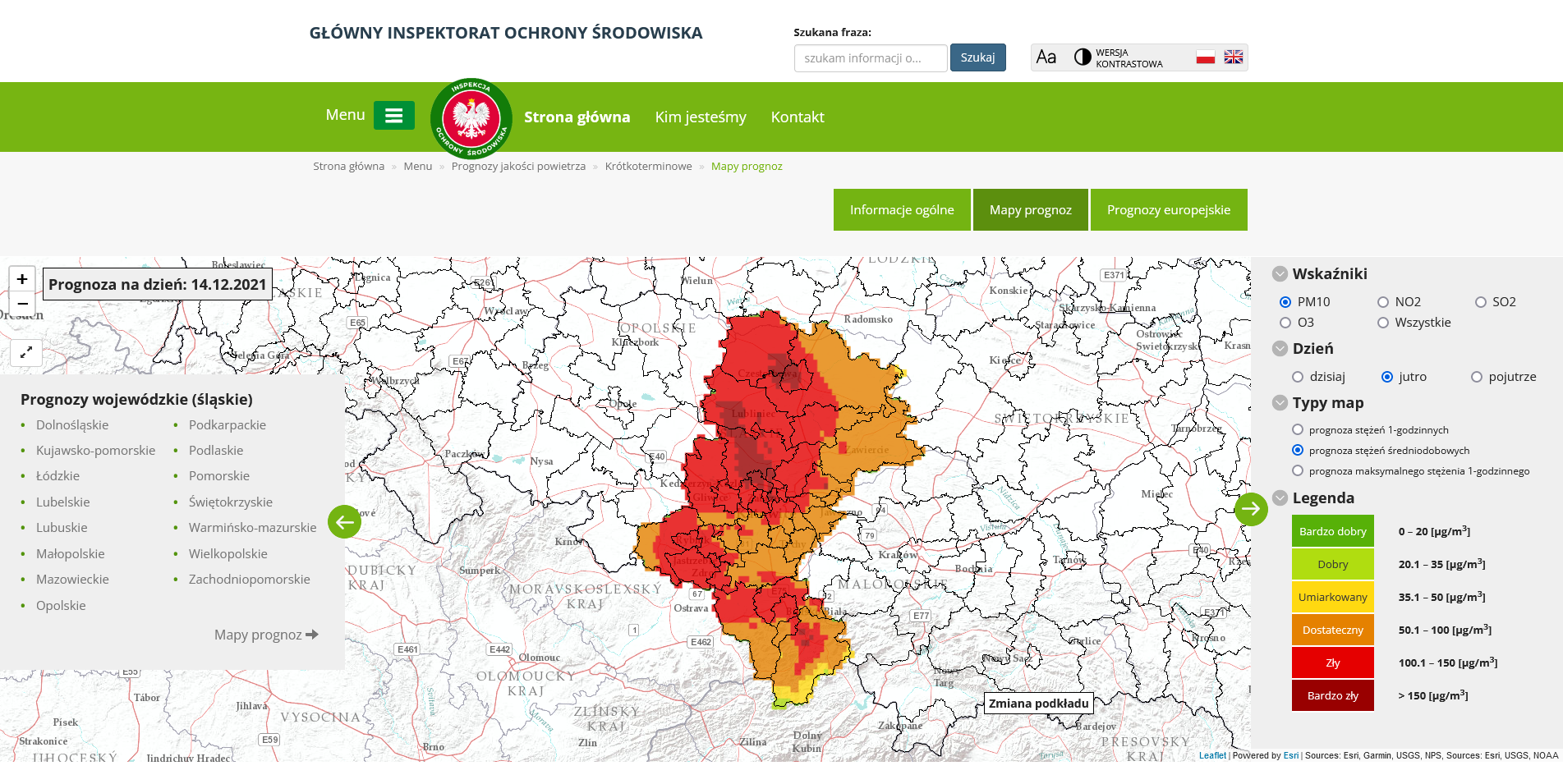 Dzień 14.12.2021 r.Na podstawie prognoz jakości powietrza na poniższych obszarach, ze względu na pył zawieszony PM10, prognozowana jest bardzo zła jakość powietrza, szczególnie 
w godzinach porannych, wieczornych i  nocnych.Obszar ryzyka wystąpienia przekroczenia poziomu alarmowego dla pyłu PM10Prognozowane na dzień 14.12.2021 r. przekroczenie poziomu alarmowego dla pyłu PM10 obejmuje: powiat miasto Częstochowa,  powiat miasto Zabrze, powiat miasto Bytom, powiat miasto Piekary Śląskie, powiat miasto Ruda Śląska, powiat miasto Świętochłowice,  powiat lubliniecki, powiat kłobucki.Ludność narażona na ryzyko wystąpienia przekroczenia poziomu alarmowego dla pyłu PM10Ludność zamieszkująca obszar, na którym w dniu 14.12.2021 r. istnieje ryzyko przekroczenia poziomu alarmowego dla pyłu PM10:  952 381 osób. INFORMACJE O ZAGROŻENIUINFORMACJE O ZAGROŻENIUWrażliwe grupy ludnościosoby cierpiące z powodu przewlekłych chorób serca (zwłaszcza niewydolność serca, choroba wieńcowa), osoby cierpiące z powodu przewlekłych chorób układu oddechowego (np. astma, przewlekła obturacyjna choroba płuc), osoby starsze, kobiety w ciąży oraz małe dzieci,osoby z rozpoznaną chorobą nowotworową oraz ozdrowieńcy.Możliwe negatywne skutki dla zdrowiaOsoby cierpiące z powodu chorób serca mogą odczuwać pogorszenie samopoczucia np. uczucie bólu w klatce piersiowej, brak tchu, znużenie. Osoby cierpiące z powodu przewlekłych chorób układu oddechowego mogą odczuwać przejściowe nasilenie dolegliwości, w tym kaszel, dyskomfort w klatce piersiowej, nasilenie się objawów ataków astmy.Podobne objawy mogą wystąpić również u osób zdrowych. W okresach wysokich stężeń pyłu zawieszonego w powietrzu zwiększa się ryzyko infekcji dróg oddechowych. Zalecane środki ostrożnościOgół ludności:unikaj intensywnego wysiłku fizycznego na zewnątrz, nie wietrz pomieszczeń, nie zwiększaj zanieczyszczenia powietrza, np. nie pal w kominku.Wrażliwe grupy ludności:unikaj wysiłku fizycznego na zewnątrz, w miarę możliwości nie wychodź na zewnątrz,nie zapominaj o normalnie przyjmowanych lekach, osoby z astmą mogą częściej odczuwać objawy (duszność, kaszel, świsty) i potrzebować swoich leków częściej niż normalnie,nie wietrz pomieszczeń,nie zwiększaj zanieczyszczenia powietrza, np. nie pal w kominku.W przypadku nasilenia objawów chorobowych zalecana jest konsultacja z lekarzem. Zaleca się również:zwiększenie nadzoru nad osobami przewlekle chorymi, w tym niepełnosprawnymi, stosowanie środków ochrony osobistej (np. tzw. masek antysmogowych) tylko po konsultacji z lekarzem,prowadzenie szerokiej edukacji adresowanej przede wszystkim do uczniów szkół podstawowych, średnich oraz ich prawnych opiekunów, dotyczącej problemu zanieczyszczonego powietrza oraz możliwych zachowań i czynności zmniejszających ryzyko narażenia na wysokie stężenia zanieczyszczeń w tym pyłu zawieszonego,bieżące śledzenie informacji o zanieczyszczeniu powietrzahttp://powietrze.gios.gov.pl/pjp/currentDZIAŁANIA ZMIERZAJĄCE DO OGRANICZENIA PRZEKROCZEŃDZIAŁANIA ZMIERZAJĄCE DO OGRANICZENIA PRZEKROCZEŃZakres działań krótkoterminowychDziałania określone przez Zarząd Województwa w planach działań krótkoterminowychINFORMACJE ORGANIZACYJNEINFORMACJE ORGANIZACYJNEData wydania13.12.2021 r. godz. 9:00Podstawa prawnaUstawa z dnia 27 kwietnia 2001 r. Prawo ochrony środowiska  (t.j. Dz. U. z 2021 r. poz. 1973 z późn. zm.)rozporządzenie Ministra Środowiska z dnia 8 października 2019 r. zmieniające rozporządzenie w sprawie poziomów niektórych substancji w powietrzu (Dz. U. poz. 1931)Źródła danychPaństwowy Monitoring Środowiska – dane z systemu monitoringu jakości powietrza Głównego Inspektoratu Ochrony ŚrodowiskaInstytut Ochrony Środowiska – Państwowy Instytut Badawczy (IOŚ-PIB) w Warszawie - prognoza jakości powietrzaOpracowanieDepartament Monitoringu Środowiska Głównego Inspektoratu Ochrony Środowiska RWMŚ w KatowicachPublikacjahttp://powietrze.gios.gov.pl/pjp/rwms/12/overruns/0 Tytuł Uwaga! SMOGSkrótW dniu 13.12.2021 r. na części obszaru województwa śląskiego istnieje ryzyko wystąpienia przekroczenia poziomu alarmowego dla pyłu PM10 (150 µg/m3). Treść całego powiadomieniaPrognozowane na dzień 13.12.2021 r. przekroczenie poziomu alarmowego dla pyłu PM10 obejmuje: powiat miasto Gliwice, powiat miasto Tychy, powiat miasto Zabrze, powiat miasto Bytom, powiat miasto Piekary Śląskie, powiat miasto Ruda Śląska, powiat miasto Świętochłowice, powiat miasto Rybnik, powiat miasto Żory, powiat miasto Jastrzębie-Zdrój, powiat gliwicki, powiat tarnogórski, powiat pszczyński, powiat bielski, powiat bieruńsko-lędziński, powiat rybnicki, powiat mikołowski.Zrezygnuj ze spacerów. Jeśli możesz zostań w domu. Ogranicz wietrzenie pomieszczeń.Tytuł Uwaga! SMOGSkrótW dniu 14.12.2021 r. na części obszaru województwa śląskiego istnieje ryzyko wystąpienia przekroczenia poziomu alarmowego dla pyłu PM10 (150 µg/m3). Treść całego powiadomieniaPrognozowane na dzień 14.12.2021 r. przekroczenie poziomu alarmowego dla pyłu PM10 obejmuje: powiat miasto Częstochowa,  powiat miasto Zabrze, powiat miasto Bytom, powiat miasto Piekary Śląskie, powiat miasto Ruda Śląska, powiat miasto Świętochłowice, powiat lubliniecki, powiat kłobucki.Zrezygnuj ze spacerów. Jeśli możesz zostań w domu. Ogranicz wietrzenie pomieszczeń.